 Via – Islington - IPS into Work – Self Referral FormPersonal DetailsPlease let us know which service would interest you the most and tick belowAdditional InformationDateTitleFirst NameLast NameAddress IncPostcode (optional)                                                                                              Postcode______________                                                                                              Postcode______________                                                                                              Postcode______________                                                                                              Postcode______________                                                                                              Postcode______________                                                                                              Postcode______________                                                                                              Postcode______________Contact Number Email AddressDo you consent to being contacted at this address?Do you consent to being contacted at this address?□Yes □No□Yes □No□Yes □NoPlease confirm you are making this referral for yourself?Please confirm you are making this referral for yourself?□Yes □NoConsent to being contacted via Phone or EmailAnd please tick boxes on the right or if there is an alternative method please note below__________________________________________Consent to being contacted via Phone or EmailAnd please tick boxes on the right or if there is an alternative method please note below__________________________________________Consent to being contacted via Phone or EmailAnd please tick boxes on the right or if there is an alternative method please note below__________________________________________Consent to being contacted via Phone or EmailAnd please tick boxes on the right or if there is an alternative method please note below__________________________________________Consent to being contacted via Phone or EmailAnd please tick boxes on the right or if there is an alternative method please note below__________________________________________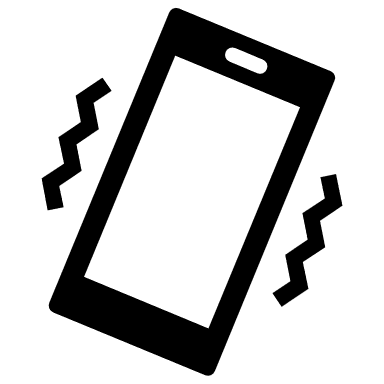 Mobile □Yes □NoMobile □Yes □No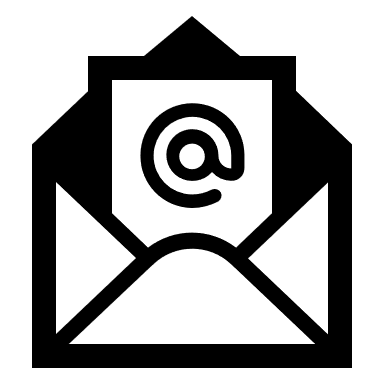 Email □Yes □NoWhich service are you referring for: Information, Advice & Guidance     □        Training/Qualifications   □   Paid Work   □   Employment crisis □   Not sure □Are there any safety issues that may affect you from gaining employment? Are there any other risks you may have that we need to know about? note concerns to note?Is there anything else that might be useful for your Employment Specialist to know?(e.g., strengths, employment history, barriers to sustaining employment in the past, training completed, qualifications)Would you prefer to have a conversation in private to discuss anything that you may not want to disclose on this formIf yes, please let us know what time/day to make contact that suits you best: ____________________________________________